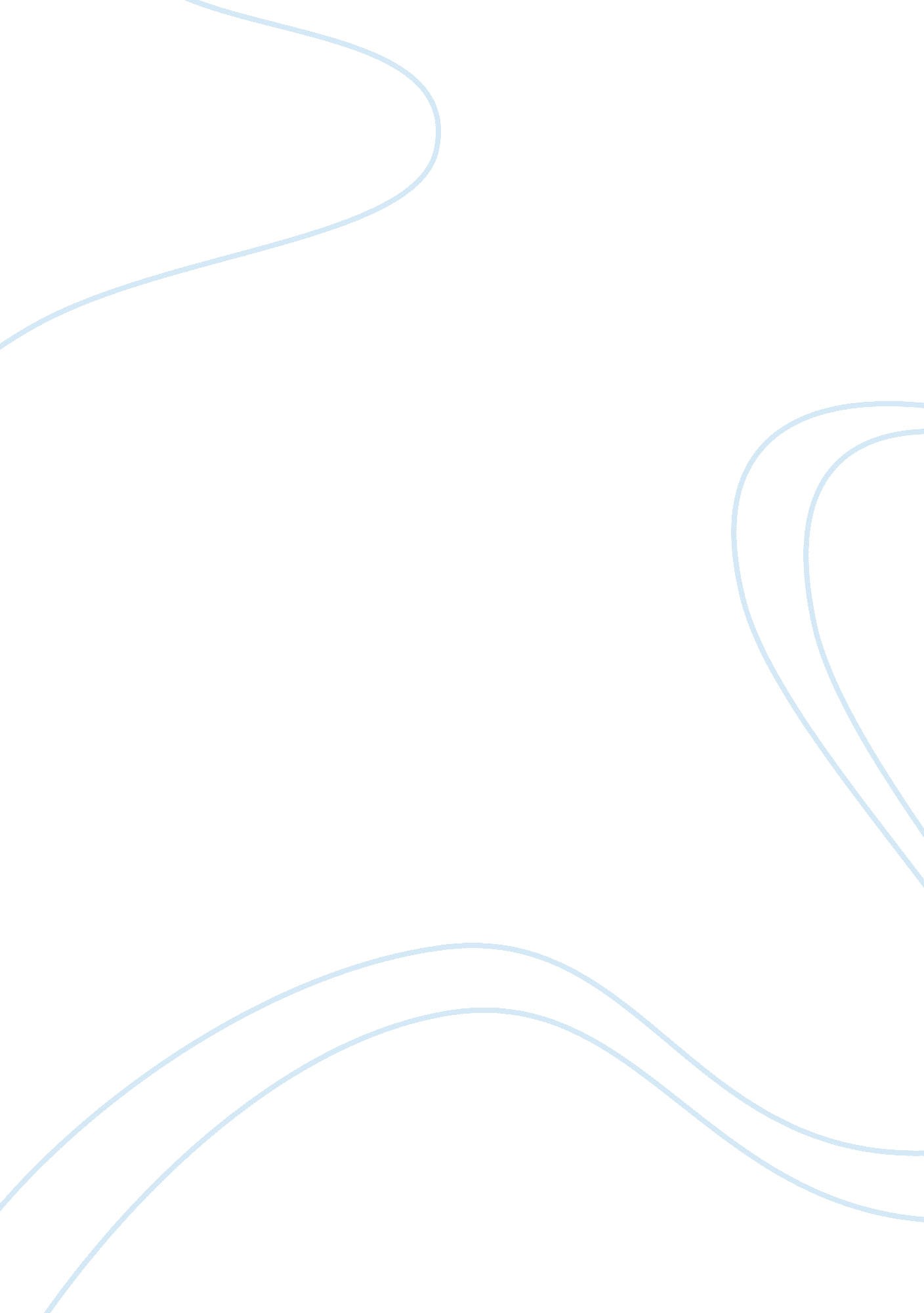 Free the battery technology article review exampleBusiness, Company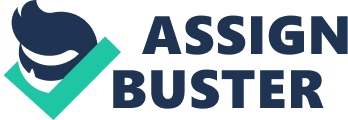 Companies in the world are tirelessly working day and night to see that people can get better and improved batteries that are convenient to use and carry around as they carry out their daily tasks. When this breakthrough is eventually achieved, people will find themselves using devices which are not using the ordinary batteries, but instead they (the devices) will power themselves with either energy from the air, cellular, TV or Wi-Fi signals. 
The major drive to the development of the battery has been for the companies to meet customer needs by making sure that the customers get the best products which satisfy their tastes and preferences. Through this, the companies will be able to gain greater sales and profits. Consumers will most probably prefer batteries that do not need any recharge than ones that after a short duration of time will require the bearer to be on the look of a charging system to recharge the battery. So companies in order to meet these among other needs of the consumers and realize, their set goals and objectives have invested immensely on research and development to manage the achievement of all these precious needs. 
The traditional batteries have been considered by consumers as inconvenient and not able to meet their demands. This is because they do not last longer. This has been the case because there has not been a significant improvement in the traditional battery which mostly relies on old lithium concoction combined with chips and screens. This chemical has the disadvantage in that it is prone to explosion and therefore requires professional testing before it is allowed by regulators for sale to customers. 
So the well-recognized technology companies like Samsung, Apple and Microsoft among other small companies have been on a tireless duty to manage the invention of more improved batteries for the current generation. The companies have been focusing on the development of the battery and other devices through taking small steps rather than coming up with altogether a new battery. 
Apple has been trying to build a smarter battery for iPods and iPhones that could recharge through solar power. However the method could not work because these devices stay in people's pockets where access to solar power is restricted and therefore not able to produce power that can recharge the device. One of the devices developed by Apple that uses this technology is the MacBook Airs. 
Another milestone by Apple Company is on Wristwatch product whereby it is trying to come up with methods that will see the wristwatch recharged wirelessly by magnetic induction. This technology is also being applied on Nokia Smartphone products whereby if the device is placed on the charging plate, an electric current develops a magnetic field that creates the voltage that powers the Smartphone. 
Also, Apple is experimenting on another device- the Smartwatch that is expected to have a circular glass screen which will have a solar- charging layer in the screen that will generate power to the Smartwatch during the day. Again Apple is experimenting on developing a battery that can be recharged via movement for the watch. When a person moves swinging his/her harm, this swinging will operate a small charging station which generates and pushes a power to the device. This battery despite being traditional will have a thin and circular form which could easily match with a flexible solar panel layer. 
Another company that is on the improvement of the battery is Samsung. Samsung has been developing new types of batteries that have wearable computers in mind. It has invented compact, curved batteries that can be installed inside wristbands. It has also introduced the Dream Battery that uses solid electrolytes instead of the polymer or the liquid used by lithium-ion batteries, which are able to do away with the risk of explosion and other safety hazards for flexible electronics. 
A company like uBeam that is being backed up by prominent investors - the Founders Fund; Marrissa Mayer, yahoo's chief executive and the Andreessen Horowitz firm; is trying to develop a device that can pull power from the air. This technology involves piezoelectricity that is a form of charge that is generated by vibrations of certain ceramics and crystals. 
The University of Washington researchers is working on a design for wireless devices that can communicate without using any battery power. This technology entails generating power from cellular, TV and Wi-Fi signals which are already in the air. Its performance will involve the battery powering the screen and other functions of the smart phone, but the signal harvesting process will allow text messages and phone calls to be made without the use of any power. Conclusion: With all this developments of trying to come up with a better battery, it will see the world operating on more digital battery devices which are convenient to the consumers and which will make companies meet them laid down objectives. Works Cited " Log In - The New York Times." The New York Times - Breaking News, World News & Multimedia. N. p., n. d. Web. 4 Feb. 2014. 